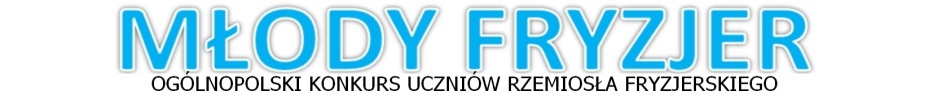 REGULAMIN KONKURENCJI DLA UCZNIÓW DZIAŁ DAMSKI I KONKURENCJA – dla uczniów I roku nauki Fale wyciskane na mokro czas- 20 min. Manekiny wnoszone są na podest z mokrymi, gładko zaczesanymi do tyłu włosami. Zawodnicy mogą używać narzędzi pomocniczych oraz stosować żele, pianki, lakiery do włosów.II KONKURENCJA Fryzura dzienna konsumencka – strzyżenie i modelowanie  czas - 60 min. Uczestnik konkursu wchodzi z manekinem  na podest . Manekin musi mieć włosy zmoczone i zaczesane gładko do tyłu .Strzyżenie :   włosy należy skrócić minimum 2 cm. narzędzia dozwolone  maszynki do strzyżenia, nożyczki, suszarki , grzebienie, szczotki  itp. Komisja kontroli sprawdza czy wszystko jest zgodne z regulaminem konkursu .Preferowany styl - modny z obowiązującymi trendami. Produkty do wykonania fryzury : lakier, pianka, żele, wosk itp. Makijaż i ubiór musi harmonizować z fryzurą. Kolor : obowiązkowo trzy harmonijnie pocieniowane koloryZABRONIONE KOLORY NEONOWE : żółty , zielony, niebieski.PUNKTY KARNE : Uczestnik konkursu za nieprzestrzeganie zasad  regulaminu  konkursu dla  danej konkurencji może zostać ukarany przez komisje kontroli punktami karnymi – do 3 punktów od każdego  z członków komisji. OCENA  :     Maksymalnie  -   30 punktów    Minimalnie  -      w zależności od ilości uczestnikówIII KONKURENCJA  Fryzura wieczorowa - przeczesanie czas - 40 min. Manekiny pozostają z niezmienioną fryzurą dzienną. Komisja kontroli sprawdza czy zostały spełnione wymogi regulaminowe, dotyczące tej konkurencji. Po zakończonych czynnościach przez komisję kontroli – zawodnik przeczesuje fryzurę na wieczorową – dopinając maksymalnie 3 dopinki. Dopinki muszą być nawinięte na walkach ( każda dopinka na innym wałku). NIE WOLNO UŻYWAĆ GOTOWYCH , UŁOŻONYCH UPRZEDNIO DOPINEK. Cała praca układania dopinek musi być wykonana na stanowisku pracy zawodnika. Dopinki i ozdoby nie mogą przekraczać 40 % całości fryzury. Makijaż i strój muszą harmonizować z fryzurą wieczorową . OCENA: Maksymalnie - 30 punktów Minimalnie - w zależności od ilości uczestników DZIAŁ MĘSKI I konkurencja               MODNE MODELOWANIE                                         Fryzura nadająca się do noszenia przez klienta i mająca męski wygląd. Artystyczne i fantazyjne fryzury są zakazane.Mokre włosy - Przed rozpoczęciem konkurencji Przewodniczący Komisji Kontroli przydzieli uczestnikom 2 minuty na zmoczenie włosów modela. Włosy muszą być zaczesane płasko do tyłu. Komisja Kontroli sprawdza czy polecenie zostało wykonane, jeśli nie włosy zostaną zmoczone przez Komisję.Długość włosów - dowolna na górze głowy, oraz na obrzeżach (boki i tył) .Kolor - Harmonijna gradacja dwóch lub więcej odcieni kolorów jest obowiązkowa, 50% drugiego koloru musi być widoczne (spray kolorowy zabroniony).Układanie palcami; -  Suszarka .   Jedna szczotka dozwolona dopiero w ostatnich 5 minutach czasu przeznaczonego na wykonanie konkurencji. Wszystkie inne narzędzia do układania są zabronione.Produkty -Wszystkie produkty są dozwolone (żel, wosk, spray).Ubranie - Modne na czasie. Mundury militarne, stroje historyczne nie są dozwolone.Czas wykonania :  15 minut Punkty: max 30 punktów, noty minimalne w zależności od ilości zawodników.II konkurencja          STRZYŻENIE MODELOWANIE FRYZURY KLASYCZNEJ Mokre włosy - Przed rozpoczęciem konkurencji Przewodniczący Komisji Kontroli daje uczestnikom 2 minuty na zmoczenie włosów modela. Włosy muszą być zaczesane płasko do tyłu. Komisja Kontroli sprawdza czy polecenie zostało wykonane, jeśli nie - włosy zostaną zmoczone przez Komisję.Długość włosów - na górze głowy  min 8 cm przed strzyżeniem , długość boków i na karku min 2 cm od linii zarostu.  Strzyżenie na scenie . Strzyżenie i Modelowanie - Dozwolone wszystkie narzędzia i przybory do strzyżenia i modelowania.Kolor -  Wymagany jest  jednolity kolor czarny .Ubranie - Modne na czasie. Mundury militarne, stroje historyczne nie są dozwolone.Czas wykonania:  50 minut Punkty: max 30 punktów, noty minimalne w zależności od ilości zawodników.UWAGA!Model nie może pomagać zawodnikowi przy fryzurach, suszyć, dotykać włosów. Dopuszcza się trzymanie przez modela narzędzi fryzjerskich.Model/manekin w czasie przejścia jury siedzi twarzą zwrócony do lustra.Za nie przestrzeganie zasad i ustaleń zawartych w REGULAMINIE każdy członek Komisji Kontroli ma prawo przyznać zawodnikowi do 3 punktów karnych za każde uchybienie.Dyskwalifikacja w przypadku zamiany numeru lustra.